PAPER TITLE(font 14, Times New Roman, Bold Capitalize each word, Centering)(Original Research Article)
First Author1*, Second Author2, Third Author2 and Fourth Author1(font 12, Times New Roman, Bold, Centering)1(1st Affiliation) Department Name, Name of Organization, City, Country; 2(2nd Affiliation) Department Name, Name of Organization, City, Country. (font 12, Times New Roman, Centering)Received: 00 00 2023/ Accepted: 00 00 2023© DUJMS 2023                                                       (all the paper font 12,Times New Roman, Single spacing)ABSTRACT: The abstract is a digest of the entire paper and should be given the same consideration as the main text. It does not normally include any reference to the literature. Abbreviations or acronyms must be preceded by the full term at the first use.An abstract should be between 250-300 words. It includes a brief statement of problem, a concise description of the research method and design, a summary of major findings, including their significance or lack of it, and conclusions. KEYWORDS: Component; Formatting; Style; Styling; Insert (keywords)INTRODUCTIONThe introduction should articulate the problem being addressed. It should provide sufficient background information on the subject allowing the reader to have more insight into what will be presented in the rest of the paper. The aims of the manuscript should be clearly stated (London et al. 2012). MATERIALS AND METHODSThis section should be concise but provide sufficient detail of the material used and equipment and the procedure followed to allow the work to be repeated by others. The sources of the laboratory procedures should be cited and any changes that were made must be noted. Information on the equipment model, manufacturer's name and address including the city, province/state and country should be provided. The procedures should be written in the past tense.RESULTS AND DISCUSSIONResults should be presented in a logical sequence in the text, tables and figures. Repetitive presentation of the same data in tables and figures should be avoided. The results should not contain material appropriate to the Discussion. All tables, graphs, statistical analyses and sample calculations should be presented in this section (Futuyma 2009).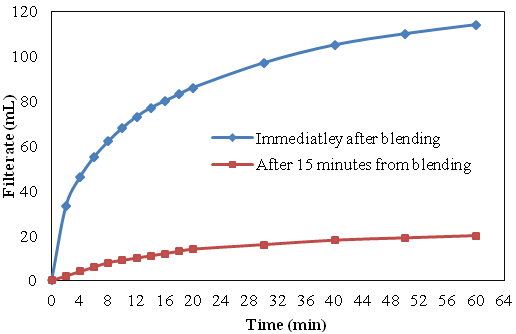 Figure: (1). Sample line graph using colors which contrast well both on screen and on a black.(font 10, Times New Roman)Table:(1). Prevalence of Anti-Brucella antibodies.(font 10, Times New Roman)The results should be discussed in relation to any hypotheses advanced in the Introduction. Comment on results and indicate possible sources of error. Place the study in the context of other work reported in the literature. Only in exceptional cases should the "Results and Discussion" sections be combined. Refer to graphs, tables and figures by number (for example Figure 5 or Table 5. This helps tie the data into the text in a very effective manner (Reed and Schroeder 2006).CONCLUSIONThe main conclusions of the experimental work should be presented. The contribution of the work to the scientific community and its economic implications should be emphasized.ACKNOWLEDGEMENTThe source of financial support must be acknowledged. Authors must declare any financial support or relationships that may pose conflict of interest in the covering letter submitted with the manuscript. Technical assistance may also be acknowledged.ETHICSAuthors may need to address any ethical issues that may arise after the publication of this manuscript.REFERENCESBooks:Futuyma, D. J. 2009. Evolution. Second edition. Sinauer Associates, Sunderland, Massachusetts, USADrake, J. A., F. DiCastri, and R. H. Groves. 1989. Biological invasions: a global perspective. Wiley,  New York, New York, USABook Chapter:Abrams, P. A., B. A. Menge, and G. G. Mittelbach. 1995. The role of indirect effectsin Food webs. Pages 371-395 in G. Polisand K. O. Winemiller, editors. Food webs: integration of patters and dynamics. Chapman and Hall, New York, New York, USAArticle in Peer-Reviewed Journal:Allison, S. D., C. A. Hanson, and K. K. Treseder. 2007. Nitrogen fertilization reduces diversity and alters community structure of active fungi in boreal ecosystems. Soil Biology and Biochemistry 39:1878-1887.Muthukumar S., N., Krishnan, P., Pasupathi, S., Deepa. 2010. Analysis of image inpainting techniques with exemplar, poisson, successive elimination and 8 pixel neighborhood methods”, International Journal of Computer Applications 9: 0975 – 8887. Uday M., and D., Preeti Dave. 2012.   Image inpainting-automatic detection and removal of text from images”, International Journal of Engineering Research and Applications, 2: Issue 2.  Article in Online Journal (web only):London, J. M., J. M. Ver Hoef, S. J .Jeffries, M. M. Lance, and P. L. Boveng. 2012. Haul-outbehavior of harbor seals (Phoca vitulina) in Hood Canal, Washington. PLoSONE 7:e38180.Hefley, T. J., K. M. Broms, B. M. Brost, F. E. Buderman, S. L. Kay, H. R. Scharf, J. R. Tipton, P. J. Williams, and M. B. Hooten. In press. The basis function approach for modeling autocorrelation in ecological data. ArXiv:1606.05658Online Journal-Peer reviewed:D. B. Dunson and A. Rodríguez. 2011. Nonparametric Bayesian models through probit stick-breaking processes. Bayesian Analysis (Online) 6 . https://doi.org/10.1214 /11-BA605.Government document:Reed, D. C., and S. C. Schroeder. 2006. An experimental investigation of the use of artificial reefs to mitigate the loss of giant kelp forest habitat. California Sea Grant Program. Publication No. T-058. University of California, San Diego, California, USA.Citing Other Resources:Document/Report from WebsiteService Argos. 2015. Argos user's manual. CLS (Collecte Localization Satelites), Ramonville Saint-Agne, France .http://www.argos-system.org (1/20/2016).Web Page (not peer reviewed)Farabee, M. J. 1997. Plantsandtheirstructure II. https://www2.estrellamountain.edu/faculty/farabee/biobk/BioBookPLANTANATII.html (1/20/2016).Animal speciesAnimals testedSeropositive animalsProportion positive animalGoats15310669.3%Sheep2474618.6%Total40015238%